΄Αδειες ΧρήσηςΤο παρόν εκπαιδευτικό υλικό υπόκειται σε άδειες χρήσης Creative Commons.Για εκπαιδευτικό υλικό, όπως εικόνες, που υπόκειται σε άλλου τύπου άδειας χρήσης, η άδεια χρήσης αναφέρεται ρητώς.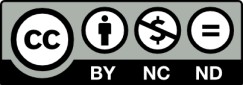 ΧρηματοδότησηΤο παρόν εκπαιδευτικό υλικό έχει αναπτυχθεί στα πλαίσια του εκπαιδευτικού έργου του διδάσκοντα.Το έργο «Ανοικτά Ακαδημαϊκά Μαθήματα στο Πανεπιστήμιο Αθηνών»έχει χρηματοδοτήσει μόνο τη αναδιαμόρφωση του εκπαιδευτικού υλικού.Το έργο υλοποιείται στο πλαίσιο του Επιχειρησιακού Προγράμματος «Εκπαίδευση και Δια Βίου Μάθηση» και συγχρηματοδοτείται από την Ευρωπαϊκή ΄Ενωση (Ευρωπαϊκό Κοινωνικό Ταμείο) και από εθνικούς πόρους.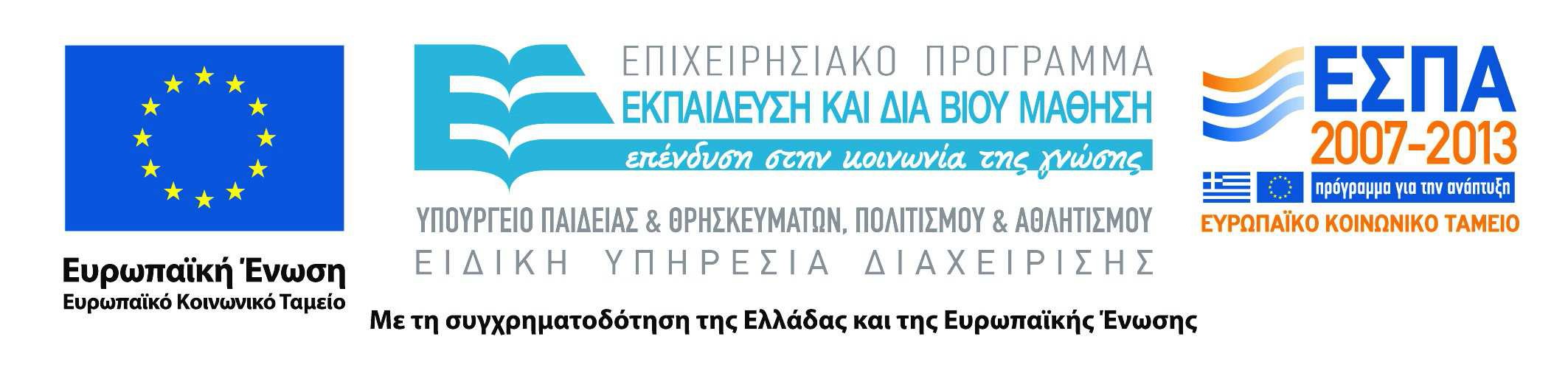 Θέματα εξετάσεων στο μάθημαΙστορία της Ελληνικής Διοίκησης ΙΕνότητα 1ηΈννοια και χρησιμότητα Διοικητικής ΙστορίαςΑναφέρατε δύο ορισμούς της Διοικητικής ΙστορίαςΠεριγράψτε τις έννοιες του γραμμικού και του κυκλικού χρόνουΤι εννοούμε με τους όρους «κράτος», «δημόσια διοίκηση» και «κυβέρνηση»;   Περιγράψτε τους όρους «παρελθόν», «μνήμη», «ιστορία»Ποια είναι η χρησιμότητα της διοικητικής ιστορίας για τον δημόσιο λειτουργό;Ποια είναι η χρησιμότητα της ιστορίας της διοίκησης για τον αρχειονόμο ; Τι είναι η «επινοηθείσα παράδοση» ; Ενότητα 2ηΔομή της Διοίκησης (1833-1862)Ποιες εξουσίες ασκούσε ο Μονάρχης κατά την περίοδο της Απόλυτης Μοναρχίας (1833-1844); Ποια ήταν τα εκτελεστικά όργανα του Μονάρχη κατά την περίοδο της Απόλυτης Μοναρχίας ; Ποιες ήταν οι αρμοδιότητες του Ανακτοβουλίου ; Ποιες ήταν οι αρμοδιότητες του Ιατροσυνεδρίου ; Ποιες ήταν οι αρμοδιότητες και η διάρθρωση του Συμβουλίου της Επικρατείας; Ποιες ήταν οι αρμοδιότητες του Γραφείου Δημόσιας Οικονομίας και σε ποια Γραμματεία  υπαγόταν ; Ποιες ήταν οι Γραμματείες (Υπουργεία) που λειτούργησαν κατά τον 19ο αιώνα;  Ποιες ήταν οι μορφές των νομικών πράξεων κατά την περίοδο της Απόλυτης Μοναρχίας ; Ποια ήταν η διοικητική διαίρεση του κράτους κατά την περίοδο 1836-1845 ; Ποια ήταν η διοικητική διαίρεση του κράτους κατά την περίοδο 1833-1836; Ποιες ήταν οι αρμοδιότητες των επαρχιακών συμβουλίων;  Ποια ήταν τα όργανα του δήμου κατά τον 19ο αιώνα ; Τι ήταν το δημαιρεσιακό Συμβούλιο ; Ποιες ήταν οι περιφερειακές υπηρεσίες του κράτους κατά τον 19ο αιώνα;  Ποια ήταν τα νομοθετικά όργανα που καθιέρωσε το Σύνταγμα του 1844; Ποιος ήταν ο ρόλος του Ελεγκτικού Συνεδρίου κατά τον 19ο αιώνα; Ενότητα 3ηΔομή της Διοίκησης (1862-1911)Πότε καταργήθηκε η Γερουσία ; Ποια σημαντική αλλαγή επήλθε στο σύστημα περιφερειακής διοίκησης το 1887; Ποια σημαντική αλλαγή επήλθε στο σύστημα περιφερειακής διοίκησης το 1891; Ποια είναι η έννοια της νομικής προσωπικότητας; Ποια είναι η έννοια της αποκέντρωσης; Με ποιο εκλογικό σύστημα γινόταν η εκλογή των δημοτικών αρχών σύμφωνα με το Σύνταγμα του 1864 ; Πότε καθιερώθηκε συνταγματικά η αποκέντρωση και η αυτοδιοίκηση; Ενότητα 4ηΗ οργάνωση του στρατού (19ος – αρχές 20ου αιώνα) Ποιες ήταν η οργανωτική διάρθρωση  του ιππικού ;Ποιες  ήταν η οργανωτική διάρθρωση της χωροφυλακής ; Οι λόχοι σκαπανέων σε ποιο όπλο υπάγονταν ;Ποιο στρατιωτικό σώμα δημιουργήθηκε από την διάλυση των ατάκτων σωμάτων της Επανάστασης ; Τι ήταν οι νομοεπιθεωρητές ; Ποια ήταν η εσωτερική διάρθρωση της Φάλαγγας ; Ποια ήταν η αποστολή της Οροφυλακής και ποια ήταν η οργανωτική της διάρθρωσηΤι ήταν το Άγημα ; Ποια ήταν η αλλαγή που επέφερε η υποχρεωτική στρατολογία (1878) στην αποστολή στου στρατού; Αναφέρατε ορισμένες στρατιωτικές υπηρεσίες  Ποια ήταν η κύρια οργανωτική αδυναμία του στρατού κατά τον 19ο αιώνα ; Κατά τον 19ο αιώνα ήταν συμβατή η ιδιότητα του βουλευτή με την ιδιότητα του αξιωματικού; Ποια ήταν η καινοτομία που επέφερε η Γενική Διοίκηση του Στρατού (1900) ; Ποιες ήταν οι αρμοδιότητες της Γενικής Διοίκησης του Στρατού; Ενότητα 5η Οι Γενικές Διοικήσεις (1912-1955)Ποιες ήταν οι αρμοδιότητες του Γενικού Διοικητή ; Ο θεσμός του Γενικού Διοικητή υπήρχε στην επικράτεια της παλαιάς Ελλάδας ; Περιγράψτε το συνταγματικό πρόβλημα που προέκυψε από την εφαρμογή του θεσμού του Γενικού Διοικητή Ενότητα 6ηΑποκέντρωση – Αυτοδιοίκηση Ποια ήταν τα καινούργια χαρακτηριστικά που επέφερε το Ν.Δ. «περί διοικήσεως των νομών» του 1923 ;  Ποιος ήταν ο ρόλος του Νομάρχη σύμφωνα με το Ν.Δ. «περί διοικήσεως των νομών» του 1923 ; Από ποιο όργανο γινόταν ο έλεγχος νομιμότητας των πράξεων της νομαρχιακής αυτοδιοίκησης σύμφωνα με το Ν.Δ. «περί διοικήσεως των νομών»   του 1923 ; Τι σημαίνει η ρήτρα της αποθετικής ρύθμισης αρμοδιοτήτων  και πότε καθιερώθηκε για πρώτη φορά ; Τι ήταν τα νομαρχιακά ταμεία (1956) ;  Τι ονομάζουμε διανομαρχιακές υπηρεσίες ; Πότε καθιερώθηκαν οι κοινότητες ως μονάδες τοπικής αυτοδιοίκησης; Ποιες ήταν οι προϋποθέσεις για να δημιουργηθεί μία κοινότητα;  Ποια ήταν τα όργανα του δήμου σύμφωνα με το νόμου» περί συστάσεως δήμων και κοινοτήτων” του 1912 ; Ποια ήταν τα όργανα  της κοινότητας σύμφωνα με το νόμου «περί συστάσεως δήμων και κοινοτήτων” του 1912 ; Από ποιο όργανο γινόταν ο έλεγχος των διαχειρίσεων σύμφωνα με το νόμο «περί συστάσεως δήμων και κοινοτήτων” του 1912 ; Ποια είναι η έννοια του διατάκτη και ποια είναι η έννοια του πληρωτή; Ποια ήταν τα κύρια σημεία της κριτικής που διατυπώθηκε αναφορικά με το νόμο «περί συστάσεως δήμων και κοινοτήτων” του 1912 ; Ενότητα 7ηΥπουργεία Ποια ήταν τα αίτια της δημιουργίας των Υπουργείων; Ποιοι είναι οι λόγοι της μεταβολής των Υπουργείων (δηλαδή της κατάργησης ενός υπουργείου, της ίδρυσης ενός υπουργείου ή της συγχώνευσης δύο ή περισσότερων υπουργείων) ; Ποια είναι τα χαρακτηριστικά μιας υπουργικής δομής ; Αναφέρατε μία ταξινόμηση των κρατικών λειτουργιών Τι εννοούμε λέγοντας κάθετες και οριζόντιες δομές των Υπουργείων ; Σε ποιο Υπουργείο ανήκε το Συμβατικό Τμήμα και ποιος ήταν ο ρόλος του; Σε ποιο Υπουργείο ανήκε η αρμοδιότητα της δημόσιας υγείας κατά τον 19ο αιώνα;   Ποιο Υπουργείο ήταν αρμόδιο για τις αρχαιολογικές ανασκαφές κατά τον 19ο αιώνα ; Ποιο Υπουργείο ήταν αρμόδιο για την εκμετάλλευση του υπεδάφους (μεταλλεία) κατά τον 19ο αιώνα; Ποιο υπουργείο ήταν αρμόδιο για την εκμετάλλευση των μονοπωλίων (αλυκές, ιχθυοτροφεία) ; Η αρμοδιότητα της εμπορικής ναυτιλίας σε ποιο Υπουργείο υπάγονταν κατά τον 19ο αιώνα;  Ποια ήταν η εσωτερική δομή των Υπουργείων στις αρχές του 20ου αιώνα;  Πότε ιδρύθηκε το Υπουργείο Εθνικής Οικονομίας και σε ποια υπουργεία ανήκαν μέχρι τότε οι αρμοδιότητές του;  Αναφέρατε τρία Υπουργεία που ιδρύθηκαν στις αρχές του 20ου αιώναΠότε  ιδρύθηκε το Υπουργείο Εργασίας; Ποιο έργο επιτελούν οι Υπουργοί άνευ Χαρτοφυλακίου; Πότε καθιερώθηκε ο θεσμός  του Υφυπουργού ; Ενότητα 8ηΜονιμότητα Ποια ήταν τα χαρακτηριστικά της υπαλληλίας κατά την περίοδο της απόλυτης μοναρχίας ; Τι προέβλεπε το Σύνταγμα του 1844 για τους αυτόχθονες και τους ετερόχθονες; Τι προέβλεπε το Διάταγμα του 1866 «περί προσόντων των οικονομικών υπαλλήλων» Ποια ήταν τα πρώτα Υπουργεία/υπηρεσίες στα οποία ορίστηκαν τυπικά προσόντα/ εξετάσεις για την πρόσληψη των υπαλλήλων ; Πότε καθιερώθηκε για πρώτη φορά ο διαγωνισμός για την πρόσληψη στις δημόσιες υπηρεσίες ; Αναφέρατε τους λόγους για τους οποίους μπορούσαν να παυθούν από την υπηρεσία οι δημόσιοι υπάλληλοι , σύμφωνα με την νομοθεσία που ψηφίστηκε στα τέλη του 19ου αιώνα; Πότε καθιερώθηκε συνταγματικά η μονιμότητα και πότε ενεργοποιήθηκε το σχετικό άρθρο του Συντάγματος ; Ενότητα 9ηΠόλεμος και ΔιοίκησηΣε ποιους τομείς δραστηριοποιήθηκε η κυβέρνηση Μεταξά κατά την περίοδο του ελληνο-ιταλικού πολέμου; Τι ήταν το Ανώτατο γνωμοδοτικό Συμβούλιο Πνευματικής Επιστράτευσης;  Ποιες νέες αρμοδιότητες ανέλαβαν οι κρατικές υπηρεσίες κατά την διάρκεια του πολέμου αναφορικά με την διακίνηση αγαθών ; Τι ήταν η Ανώτατη Επιτροπή Εφοδιασμού και το Ελληνικό Γραφείο Εφοδιασμού ; Ήταν δυνατόν να ανατεθούν κατά την διάρκεια του πολέμου εργασίες του δημόσιου τομέα σε ιδιώτες ; Τι ήταν οι δαπάνες κατοχής και οι προκαταβολές ; Με ποιους τρόπου οι αρχές κατοχής δέσμευαν τα αποθέματα της παραγωγής;  Πώς διενεργείτο το εξωτερικό εμπόριο κατά την περίοδο της Κατοχής ; Ποιος ήταν ο ρόλος των κυβερνήσεων συνεργασίας κατά την Κατοχή ; Ποιες ήταν οι δραστηριότητες των κυβερνήσεων συνεργασίας κατά την Κατοχή ; Ποια ήταν η πολιτική των κυβερνήσεων συνεργασίας έναντι των αξιωματικών του ελληνικού στρατού; Ενότητα 10ηΔιοικητικές εκκαθαρίσεις Ποια είναι η έννοια των διοικητικών εκκαθαρίσεων; Πότε πραγματοποιήθηκε η πρώτη διοικητική εκκαθάριση και με ποιες μεθόδους υλοποιήθηκε;  Πότε λειτούργησαν για πρώτη φορά υπηρεσιακά συμβούλια τα οποία έκριναν την νομιμότητα των διορισμών και προαγωγών; Ποιο ήταν το γεγονός που έλαβε χώρα το 1923 και αποτέλεσε την αφορμή για την εκ νέου αναστολή των εγγυήσεων μονιμότητας των δημοσίων υπαλλήλων ; Πότε δόθηκε στους Υπουργούς το δικαίωμα προσωρινής παύσης των υπαλλήλων από τα καθήκοντά τους, αρμοδιότητα που μέχρι τότε είχαν τα πειθαρχικά συμβούλια;  Πότε καθιερώθηκε για πρώτη φορά το αδίκημα  έφρασης γνώμης, από ποια κυβέρνηση και ποια ήταν  η γνώμη που τιμωρούσε;  Τι προέβλεπε το ιδιώνυμο της κυβέρνησης Βενιζέλου (1929) για τους δημοσίους υπαλλήλους;  Ποια ήταν η θέση του Συμβουλίου Επικρατείας για την διοικητική εκκαθάριση που πραγματοποιήθηκε ως αποτέλεσμα του αποτυχημένου κινήματος του 1935; Ποια ήταν γνώμη που τιμωρούσε η συντακτική πράξη του 1935;  Πότε καθιερώθηκαν τα πιστοποιητικά κοινωνικών φρονημάτων και πoια επαγγελματική κατηγορία αρχικά αφορούσαν;  Τι προέβλεπε η Συντακτική Πράξη 31/1945;Ποια ήταν τα κριτήρια των διοικητικών εκκαθαρίσεων σύμφωνα με το Θ’ Ψήφισμα του 1946; Πότε καθιερώθηκε για πρώτη φορά το δικαίωμα του συνδικαλισμού στους δημοσίους υπαλλήλους και ποιοι ήταν οι περιορισμοί που περιελάμβανε ; Ποια ήταν το επιχείρημα που διατυπώθηκε κατά την δεκαετία του 1930 σχετικά με την απαγόρευση του δικαιώματος της απεργίας στους δημοσίους υπαλλήλους;  Ενότητα  11Ο Υπαλληλικός ΚώδικαςΠοιος είναι ο σκοπός του Υπαλληλικού Κώδικα ; Πότε ξεκίνησαν οι προσπάθειες για την σύνταξη Υπαλληλικού Κώδικα και πότε ολοκληρώθηκαν ; Ποιες ήταν οι πηγές του Υπαλληλικού Κώδικα;  Αναφέρατε τις κύριες ενότητες του Υπαλληλικού Κώδικα του 1951. Ποιες ήταν οι αρμοδιόττες του Α.Σ.Δ.Υ. ; Ποιες ήταν οι κατηγορίες των υπαλλήλων που προέβλεπε  o Υπαλληλικός Κώδικας του 1951 και πoια ήταν τα τυπικά προσόντα της κάθε κατηγορίας;  Πώς συνδυάζεται το καθήκον υπακοής του δημοσίου υπαλλήλου με το καθήκον νομιμότητας των υηρεσιακών του ενεργειών;  Ποιες είναι οι προϋποθέσεις της ευθύνης του υπαλλήλου για ζημιές που έχει προκαλέσει κατά την άσκηση των καθηκόντων του;  Ποιες ήταν οι υπηρεσιακές μεταβολές που προέβλεπε ο Υπαλληλικός Κώδικας του 1951 ; Ποια είναι η διαφορά της μετακίνησης από την απόσπαση ; Ποιες είναι οι προϋποθέσεις για να τεθεί ένας δημόσιος υπάλληλος σε αργία, σύμφωνα με τον Υπαλληλικό Κώδικα του 1951;  Ποιες είναι οι πειθαρχικές ποινές σύμφωνα με τον Υπαλληλικό Κώδικα του 1951 ; 